ВЫПИСКАиз протокола заседания Президиума Санкт-Петербургской Объединенной коллегии адвокатов от 16 ноября  2017 года (протокол № 15) СЛУШАЛИ: о регистрации адвокатских запросовПОСТАНОВИЛИ:…2. Заведующим структурными подразделениями ввести в делопроизводство структурного подразделения Журнал регистрации адвокатских запросов по форме, утвержденной Министерством юстиции.СЛУШАЛИ: о регистрации бланков ордеров по назначениюПОСТАНОВИЛИ:  1. Согласно Положению об ордерах на исполнение поручений об оказании юридической помощи ввести регистрацию бланков ордеров по назначению в Книге учета и выдачи ордеров.2. Заведующим структурными подразделениями Коллегии перед проставлением подписи и печати на бланках ордеров по назначению вносить сведения об ордерах в Книгу учета и выдачи ордеров.3. Разместить на сайте Коллегии информацию об обязательной регистрации бланков ордеров по назначению.       Помощник  Президента                                         Н.В.Соловьева    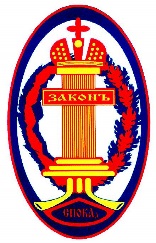 САНКТ-ПЕТЕРБУРГСКАЯОБЪЕДИНЁННАЯ КОЛЛЕГИЯ АДВОКАТОВПрезидиум: Россия, 199178, СПб., В.О.,11-я линия, 32/44Тел./факс  (812) 325-09-11e-mail: spocad@rol.ruИНН 7801071849; р/сч. 40703810155050101397к/с. 30101810500000000653; БИК 044030653Дополнительный офис . Санкт-ПетербургСеверо-Западный банк ОАО «Сбербанк России» г. Санкт-Петербург